    ​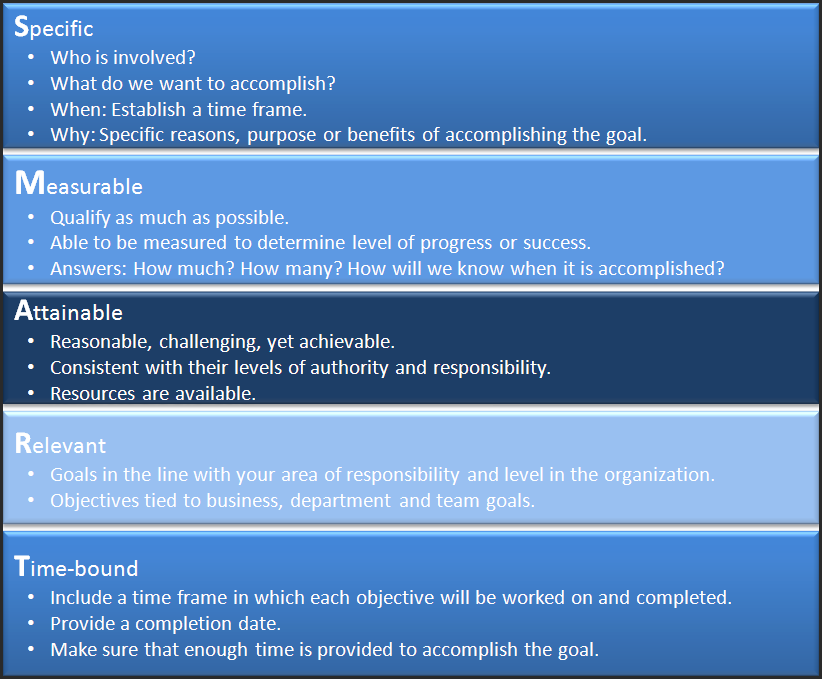 